ТЕОРЕТИЧЕСКИЕ ИССЛЕДОВАНИЯ ПЕРЕНОСА СОЛНЕЧНОГО ИЗЛУЧЕНИЯ В ЗЕМНОЙ АТМОСФЕРЕ С ЦЕЛЬЮ АНАЛИЗА ДАННЫХ СЕТИ AERONETФ.А. Сперанский; рук. Л.И. Чайковская, ст. н. сотр. лаборатории оптики рассеивающих сред Института физики НАН Беларуси, канд. физ.-мат. наук Чайковская Людмила Ивановна(БГУ, г.Минск)Проведение атмосферных оптических исследований является важной задачей современной физики. Мониторинг  окружающей среды позволяет предсказывать её поведение в будущем, а именно: климатические изменения, последствия извержений вулканов, взаимодействие человека и окружающей среды. В этом смысле умение моделировать естественные природные процессы и иметь стандартизированные средства наблюдения за ними можно назвать приоритетными задачами в сохранении благоприятной земной экологии.Проект сети AERONET является одним из наиболее масштабных и детально выверенных экспериментов. Сеть включает в себя наземные станции, снабжённые солнечным радиометром Cimel, результаты радиометрических измерений которых для анализа объединяются со спутниковыми и самолётными данными. AERONET использует свои алгоритмы для решения обратных задач на основе полученных данных и восстановления характеристик атмосферы.Методами исследования являются: метод квадратур Гаусса, метод разложения по собственным функциям группы вращения, малоугловой метод решения уравнения переноса, численное моделирование на базе математических пакетов.Для поиска решений уравнения переноса излучения существует целый ряд численных и аналитических методов [1]. Наибольшее распространение имеют численные методы, из которых чаще всего в теории переноса в атмосферах планет используются: метод последовательных приближений, метод Монте-Карло, метод удвоения-сложения и метод сферических гармоник [2-4].Моделирование производилось в среде MATLAB без использования каких-либо специальных дополнительных пакетов.В процессе подготовки модели можно выделить три этапа. Разложение индикатрисы в ряд по полиномам Лежандра, а именно поиск коэффициентов разложения, и сравнение, восстановленной индикатрисы с исходной. Для счёта коэффициентов использовались квадратуры Гаусса:где                                  Узлами  в (1) должны быть корни многочлена степени n, ортогонального ко всем многочленам степени меньшей n и определённого на [-1, 1]. Многочлены, обладающие указанными свойствами, называются многочленами Лежандра .Проверка работы блока полиномиального разложения индикатрисы сделана при использовании аналитической модели индикатрисы Хеньи-Гринстейна:где  – параметр ассиметрии, который определяет средний косинус угла рассеяния, для которой коэффициенты разложения определяются как . Было достигнуто совпадение полученных в результате расчетов значений  с  с точностью до третьего знака после запятой вплоть до .Расчёт малоуглового приближения уравнения переносагдеТестирование полученной модели в целом: сравнение результатов с данными измерений сети AERONET[5].Процедура восстановления функции тестировалась на индикатрисе AERONET (график.1). На графике можно видеть, что исходная и восстановленная индикатрисы очень хорошо совпадают, что означает, что счёт интеграла от полиномов Лежандра вплоть до N выполнен успешно.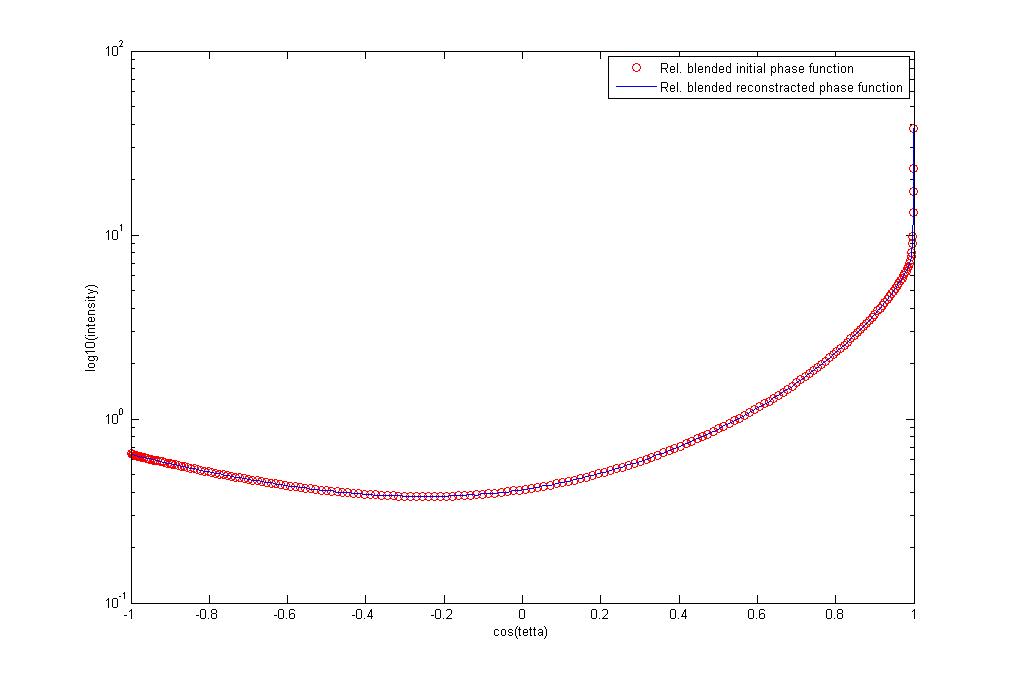 График 1.  Восстановление фазовой функции, измеренной в альмукантарате, при разложении в ряд по полиномам Лежандра, число членов разложения .С сайта AERONET была взяты обращённые данные для аэрозоля, а именно: индикатриса, оптическая толщина , вероятность выживания кванта , зенитный угол  на солнце на момент измерений. Полученные результаты для различных географических местоположений детекторов и времени измерения сравнивались с результатами измерений солнечного фотометра Cimel сети AERONET [5], как это представлено на графике 2. Все сопоставления проведены для измерений, сделанных в альмукантарате. Т.е. работоспособность модели была установлена на основе измерений и расчетов, выполненных AERONET.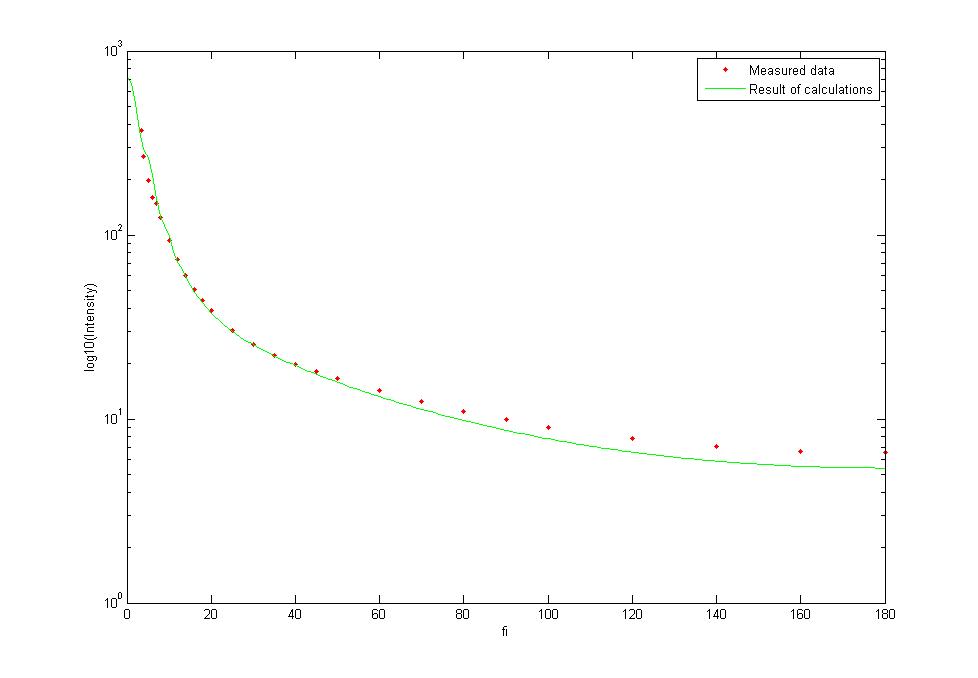 График 2. Сравнение сигналов фотометра Cimel и результатов расчёта.  = 33.094; τ = 0.332413; λ = 439.6e-9; Λ = 0.9405, станция Rome Tor Vergata.Таким образом, построена модель быстрого вычисления углового распределения многократно рассеянного вперёд и назад излучения, как в принципиальной плоскости, так и в альмукантарате, формирующегося  при прохождении солнечного излучения через модель реальной атмосферы. Эти результаты могут быть использованы при проведении оценок сигналов наземного радиометра Cimel, работающего в сети AERONET.Баиблиографическая список Lenoble J. Radiative transfer in scattering and absorbing atmospheres: standard computational procedures. A. Deepak Publishing, 1985.В. П. Будак. Методы решения уравнения переноса излучения. М.: Московский энергетический институт. 2007.Бусытин В.П. Евстратов Н.А. Фейгельсон Е.М. Оптические свойства кучевых облаков и радиационных потоков для кучевого облачного покрова. Изв. ФН СССР. ФАО, 1973, т. 9, с. 1142-1151.Busbridge I.W. The mathematics of radiative transfer. Univ. press, Cambridge, 1960.AERONET data for Rome_Tor_Vergata, http://aeronet.gsfc.nasa.gov.